AVI 8 – EEN EZELTJE VOOR AZA							NAAM:Wat gebeurt er eerst in het verhaal? Plaats de nummers van de prenten in de juiste volgorde.										__/3juiste volgorde prenten:prent ___prent ___ prent ___prent ___prent ___prent ___prent ___prent ___prent ___prent ___prent ___prent ___Bij welke prent passen onderstaande zinnen het beste? 				__/2Zorba huppelde over de zonnige heuvel. prent ___De deur gaf geen krimp. prent ___Naar wie of wat verwijst het onderlijnde woord?					__/4pagina 3: Maar ze reden heel lang en namen zoveel bochten._________________________________________________________________________________pagina 6: ‘… en hij fladderde weg.’_________________________________________________________________________________pagina 14: ‘Ze bleef maar verder lopen.’_________________________________________________________________________________pagina 15: ‘Het is mijn schuld dat ze weg is’, zei Aza._________________________________________________________________________________Op het einde van het verhaal (pagina 22) zegt de mama van Aza: ‘Is onze stal niet groot genoeg voor een tweede ezel?’ Wat bedoelt ze hiermee?				__/1____________________________________________________________________________________________________________________________________________________________________Waarom kiest de koper ervoor om Zorba mee te nemen en geen andere ezel?	__/1____________________________________________________________________________________________________________________________________________________________________Welk geluid maakt een ezel? Kies uit:							__/1pratenbalkenhinniken Waarom heeft Aza altijd onweer op haar gezicht? Kies uit:				__/1Ze is boos omdat ze een kat wilde, maar een ezel kreeg.Ze is boos omdat ze op een boerderij woont en altijd stinkt.Ze is boos omdat haar mama weg is.Je krijgt de oorzaak. Vul het gevolg aan.						__/1oorzaak: Zorba wordt meegenomen naar de boerderij van Aza.gevolg: _____________________________________________________________________Hoe toont Zorba aan Aza hoeveel hij van zijn mama houdt?				___/1____________________________________________________________________________prent 1 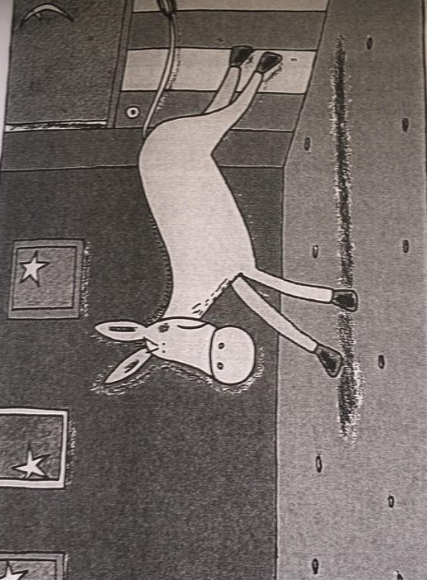 prent 2 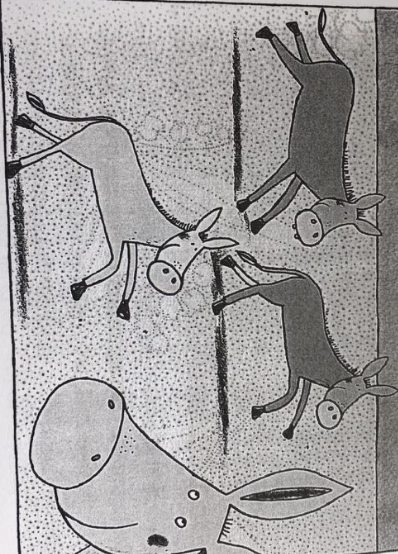 prent 3 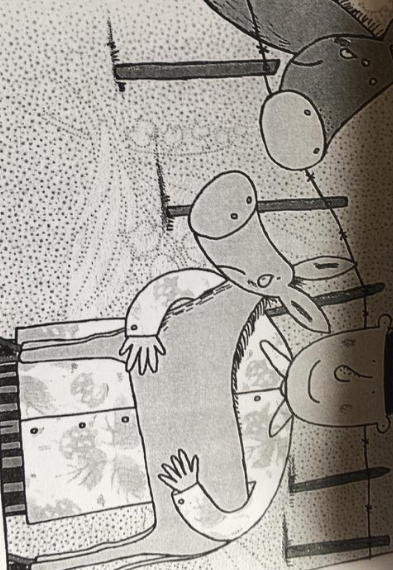 prent 4 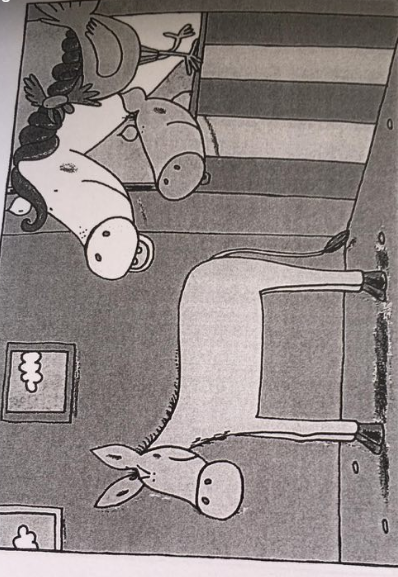 prent 5 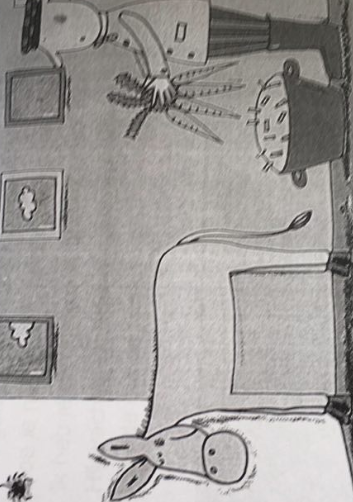 prent 6 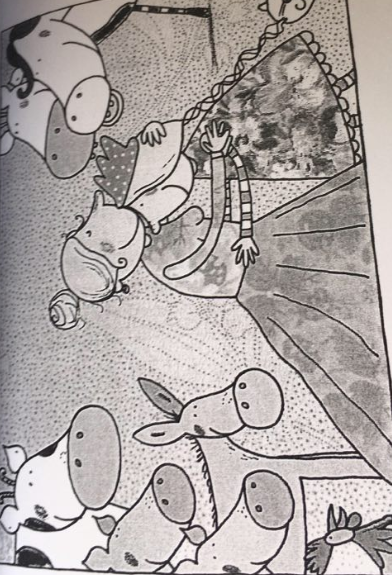 prent 7 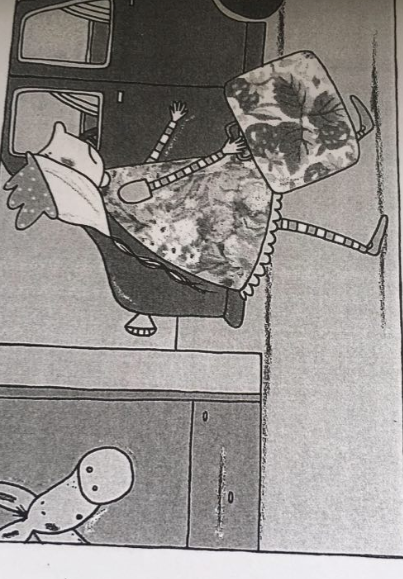 prent 8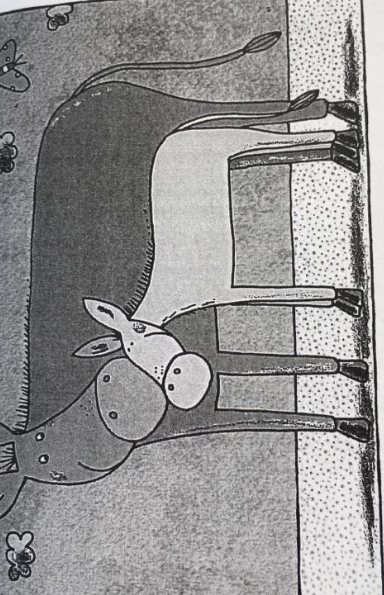 prent 9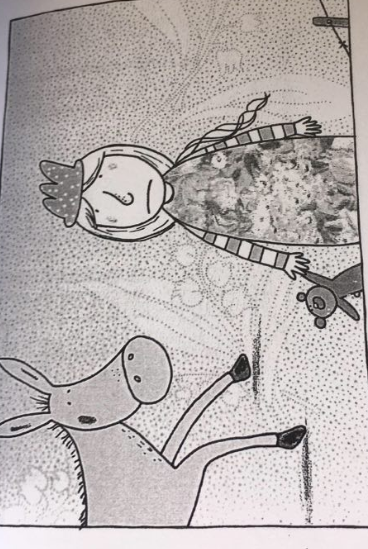 prent 10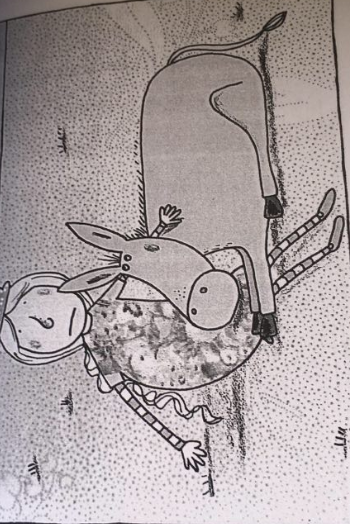 prent 11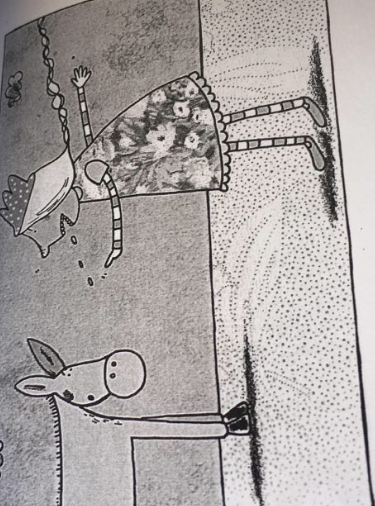 prent 12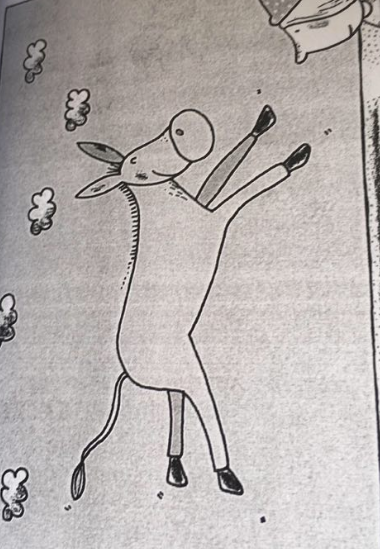 